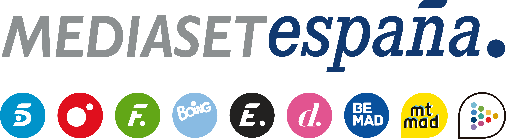 Madrid, 3 de marzo de 2023David ve sus imágenes ante la madre de Elena en ‘La Isla de las Tentaciones’, que acoge el reencuentro ante el espejo de Lydia y ManuelEn la nueva entrega del programa que Telecinco emite este lunes.El final de las terceras hogueras trae consigo importantes acontecimientos en ‘La Isla de las Tentaciones’: por un lado, Naomi, tras un difícil visionado, cae finalmente en la tentación con Napoli, y por otro, David, es sorprendido por Silvia, madre de Elena, con quien debe ver por primera vez las imágenes que ha protagonizado hasta el momento. Estas dos situaciones centrarán buena parte de la atención de la nueva entrega del programa que Telecinco emite este lunes 6 de marzo (22:00h). Tras las hogueras, los protagonistas también regresan a sus villas y cuentan lo sucedido a los solteros. En el caso de las chicas, le narran a Elena lo que han visto de David, y Naomi se ve en la necesidad de contar a Laura lo sucedido con Napoli.Además, el programa acoge otro momento relevante de la experiencia: Sandra Barneda se presenta de nuevo en Villa Playa, esta vez para ofrecer la opción a uno de los chicos de reencontrarse con su pareja a través del espejo, dinámica en la que pueden mantener contacto visual y tratar de expresarse con gestos, pero no de manera verbal. Tras alcanzar un acuerdo, los protagonistas eligen a Manuel, que se encuentra con Lydia.A continuación, los chicos y las chicas celebran nuevas fiestas con Naomi y Keyla como protagonistas, en las que Alejandro y Manu se acercan a Irene y Miriam, respectivamente; Alex intenta solucionar sus diferencias con Yaiza; David continúa conectando con María; y Adrián, que de inicio echa de menos a Naomi, acaba por celebrar la velada junto a Keyla. Además, en Villa Paraíso Marina y Manu avanzan en su relación, Lydia sigue conociendo a Miguel, Laura se acerca cada vez más a Saúl y Naomi se enfrenta a Elena tras detectar que no se integra en su fiesta.